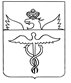 Совет народных депутатовБутурлиновского городского поселенияБутурлиновского муниципального районаВоронежской областиР Е Ш Е Н И Еот 29.11.2022 г. № 93        г. БутурлиновкаО признании утратившим силу решения Совета народных депутатов Бутурлиновского городского поселения от 28.04.2022 №76 «О внесении изменений в решение Совета народных депутатов Бутурлиновского городского поселения от 22.02.2018 №157 «О внесении изменений в решения Совета народных депутатов Бутурлиновского городского поселения Бутурлиновского муниципального района Воронежской области»»В соответствии с Федеральным законом от 06.10.2003 №131-ФЗ «Об общих принципах организации местного самоуправления в Российской Федерации», рассмотрев экспертное заключение правового управления правительства Воронежской области от 17.10.2022 № 19-62/20-734-П, в целях приведения нормативных правовых актов Совета народных депутатов Бутурлиновского городского поселения в соответствие с требованиями действующего законодательства Российской Федерации, Совет народных депутатов Бутурлиновского городского поселенияР Е Ш И Л:1. Решение Совета народных депутатов Бутурлиновского городского поселения от 28.04.2022 №76 «О внесении изменений в решение Совета народных депутатов Бутурлиновского городского поселения от 22.02.2018 №157 «О внесении изменений в решения Совета народных депутатов Бутурлиновского городского поселения Бутурлиновского муниципального района Воронежской области»» признать утратившим силу. 2. Опубликовать настоящее решение в официальном периодическом печатном издании «Вестник муниципальных правовых актов Бутурлиновского городского поселения Бутурлиновского муниципального района Воронежской области» и разместить на официальном сайте органов местного самоуправления Бутурлиновского городского поселения Бутурлиновского муниципального района Воронежской области в информационно - телекоммуникационной сети «Интернет».3. Настоящее решение вступает в силу с момента опубликования.Глава Бутурлиновского городского поселения								Е.Н. Коржова